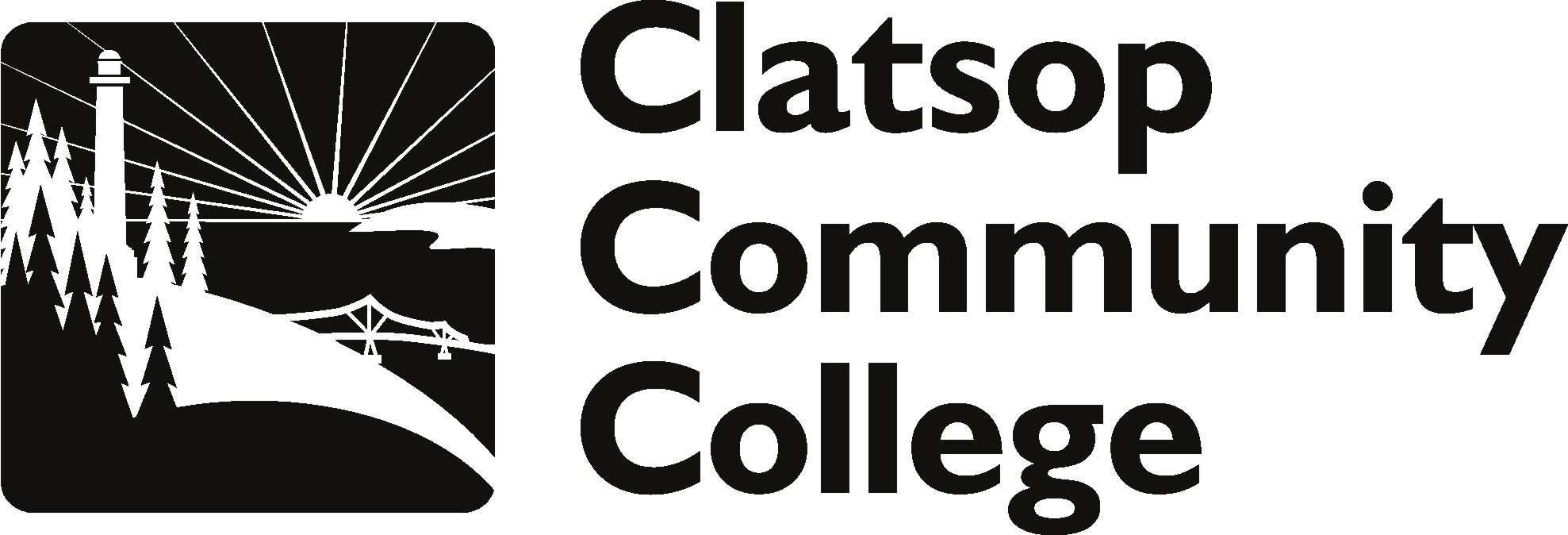  Budget Advisory Committee2021-22 Budget Development  February 18, 2021Time: 3:00 p.m. to 5:00 p.m.Location: ZoomJoin Zoom Meetinghttps://clatsopcc.zoom.us/j/9728140582ID: 972 814 0582Passcode: 1414AgendaCommittee Members:  Chris Breitmeyer, Jerad Sorber, Peter Williams, Angee Hunt, Dan McClure, Kristen Wilkin, Jesse Fulton, Pat Keefe, Eldon Russell, Rinda Johansen, Tammy Lambert, Kurt Donaldson, Desiree Noah, Stephanie Homer, Evon Jacobsen, JoAnn ZahnGuests: Teena Toyas, Doris Jepson, Margaret FrimothWelcome Information Requests & ReviewFY2020-2021 Tuition ComparisonBookstore UpdateNext Meeting Information RequestsNext meeting: Thursday, March 4, 2021, 3:00 p.m. to 5:00 p.m.